АктуальностьВ государственной «Концепции духовно-нравственного воспитания российских школьников» в качестве важнейших национальных приоритетов были названы патриотизм, державность, социальная солидарность. Одной из важнейших задач федеральной программы «Патриотическое воспитание граждан Российской Федерации на 2011–2015 годы» является:  «формирование у граждан Российской Федерации высокого патриотического сознания». Базовое звено образования - общеобразовательная школа. Именно средние учреждения активно включились в реформирование образования. Сегодня одной из глобальных проблем является кризис патриотизма в российском обществе, когда теряются связи с вековыми традициями, смешиваются представления о добре и зле, утрачиваются многие духовные ценности.К сожалению, современные дети в своем Отечестве чувствуют себя чужаками. Кризис патриотического, а вместе с тем и духовно – нравственного воспитания в целом обнажает глубинные вопросы человеческого существования, смысла жизни живущих и будущих поколений. Педагогика призвана отвечать на запросы времени, определяя такие системы, методы и формы воспитания, которые конструктивно влияли бы на молодых людей. Проблема патриотического воспитания в современных условиях обретает новые характеристики и соответственно новые подходы к ее решению как составная часть целостного процесса социальной адаптации, жизненного самоопределения и становления личности. События последнего времени показывают постепенную утрату подростками традиционно российского патриотического сознания. В общественном сознании получили широкое распространение равнодушие, эгоизм, немотивированная агрессия, неуважительное отношение к государству.В связи с этим задача патриотического воспитания подрастающего поколения имеет чрезвычайную значимость; ее необходимо выделить как одну из приоритетных в формировании у подрастающего поколения любви к родной земле и преданности Родине. Возрождение России, поддержание ее статуса как великой державы сегодня связано не только с решением политических, экономических, социальных проблем, но и во многом, с воспитанием Человека в человеке, формированием у него патриотизма, духовности, нравственности, исторически сложившейся российской ментальности.В настоящее время Россия переживает один из непростых исторических периодов. И самая большая опасность, подстерегающая наше общество сегодня, не в развале экономики, не в смене политической системы, а в разрушении личности. Ныне материальные ценности доминируют над духовными, поэтому у детей искажены представления о доброте, милосердии, великодушии, справедливости, гражданственности и патриотизме. Высокий уровень детской преступности вызван общим ростом агрессивности и жестокости в обществе. Детей отличает эмоциональная, волевая, духовная незрелость, потребительское отношение к жизни. Я считаю, что воспитание патриотизма в личности возможно только совместными усилиями семьи, образовательного учреждения и государства.Что же такое патриотизм? В чем его смысл?  По словам русского историка и общественного деятеля В. Соловьева «Истинный смысл патриотизма – это деятельная любовь к своему народу, Отечеству». Патриотизм определяется чувством гордости за своюРодину, ее историю; стремлением сделать Россию крепче, желанием быть полезным своей стране, умением  разделить с нею радости и горести. Ключевыми моментами патриотического воспитания подрастающего поколения являются:сохранение и развитие исторических, культурных, героических традиций общества;бережное отношение к памяти о прошлых поколениях, создававших славу стране;знание истории своей страны;воспитание граждан в духе любви и преданности родной земле;объединение усилий семьи, школы, государства в воспитании детей.Из этого вытекает необходимость выделения патриотического воспитания в особо воспитательную область, обладающую своими методологическими доминантами, структурой, целями и способами реализации. Цель и задачи работы классного руководителя по патриотическому воспитаниюВоспитательная работа МОУ СОШ № 21 условно разграничена на несколько приоритетных направлений деятельности, среди которых важнейшее место занимает гражданско - патриотическое, подразумевающее под собой:овладение нормами гуманистической морали;воспитаниепатриотизма и культуры межнациональных отношений;развитие гражданской ответственности обучающихся: воспитание уважения к закону, нормам коллективной жизни.Исходя из этого, я, как классный руководитель, ставлю цели и задачи, которые реализую на протяжении 14лет, в том числе, второй год в 6 «В» классе.Цель:воспитание у обучающихся патриотизма активной гражданской позиции, ответственности, должной трудовой, физической готовности к созидательному процессу в интересах Отечества; ценностного отношения к своему здоровью; культуры общения и совместной деятельности.Задачи:Приобщение детей к истории Волгограда, Волгоградской области, страны.Развитие интеллектуальных, творческих, спортивных способностей через активное вовлечение обучающихся в мероприятия, организуемые в классе, школе, районе, городе.Формирование сплоченного детского коллективаУкрепление взаимодействия семьи и школы в интересах развития личности ребенка и профилактики асоциального поведения обучающихся.Воспитание потребности у обучающихся в здоровом образе жизни.Повышение эффективности воспитательной работы по патриотическому направлению посредством использования собственной модели формирования коллектива обучающихся.  Система воспитательной работы по духовно-нравственному и патриотическому воспитаниюВоспитание успешно, если оно системно. Моя система воспитания начинается с того, что я сначала четко представляю себе, чего же я хочу добиться от детей на данном этапе времени, какими я хочу увидеть их в конце года, что я могу изменить и чего ни в коем случае не должна делать.О системе воспитательной работы и ее качестве можно судить в результативном и процессуальном плане.Говоря о результате воспитательной деятельности, необходимо отметить, что воспитание тем эффективней, чем больше результатов совпадает с целями. Выдержки из плана воспитательной работы с обучающимися (нынешними учениками и выпускниками 2011 года)2012-2013 учебный годРодительские собрания« Мотивационное желание учится. Работоспособность ребенка» (октябрь)«Растим патриотов» (декабрь)«Друзья моего  ребенка» (март)«Вот и стали мы на год взрослей» (май)Классные часы«Честь (репутация) класса» (октябрь)«Патриотизм – что это?» (ноябрь)«Телевидение в моей жизни» (декабрь)«200 дней, которые потрясли мир» (февраль)«Пусть всегда будет мама» (март)«Мы – то, что мы едим…» (апрель)2011-2012 учебный годРодительские собранияПоощрения и наказание. Поддержка и помощь ребенку  в учебе (декабрь)Роль семейных ценностей и традиций в воспитании ребенка (февраль)Творчество в жизни ребенка (март)Вот и стали мы на год взрослей  (май)Классные часы«Давайте познакомимся» (сентябрь)« Мое поручение в общественной жизни класса» (октябрь)«Ребята, давайте жить дружно» (ноябрь)«Город, в котором я живу» (февраль)«Книга или компьютер?» (март)«Те далекие годы войны…» (май)2010-2011 учебный годРодительские собрания«Деловая одежда – часть образования» (октябрь)2. «Самоопределение и гражданская позиция выпускника» (декабрь)3. «Вместе в будущее. Я одобряю твой выбор» (февраль)4.  «Вот и закончилась школьная пора» (апрель)Классные часы«Мой имидж - имидж школы» (сентябрь)Круглый стол «Расскажи мне обо мне…» (октябрь)«Я выбираю ЖИЗНЬ» (ноябрь)«Патриоты страны» (декабрь)«Сталинград – город, восставший из пепла…» (февраль) «Мои достижения и неудачи» (апрель)«Непобедимая и легендарная» (май)Опыт работы по гражданско – патриотическомуидуховно- нравственному  воспитаниюМой стаж работы в должности классного руководителя – 14 лет. В процессе работы выработался определенный стильотношений с детьми:Не запрещать, а направлять;Не управлять, а соуправлять;Не принуждать, а убеждать;Не командовать, а организовывать;Не ограничивать, а предоставлять свободу выбора.Приоритетными направлениями в своей воспитательной работе считаю  патриотическое и духовно-нравственное.Убеждена, что нравственность и патриотизм  «ведут» за собой интеллект. Второй год я работаю с детьми, шестиклассниками.  В 2011 году я выпустила класс, с которым работала 7 лет, в котором создала благоприятную атмосферу сотрудничества, сплоченный,  дружный коллектив. В этом оазисе отношений каждый был готов протянуть руку  помощи друг другу. Конечно, было не все так гладко и безоблачно.Но  выработанный мной  стиль взаимоотношений и общения с детьми дал свои результаты и достаточно высокие. Таким образом, я могу с уверенностью сказать о разработанной и апробированной мною модели формирования успешной личности ребенка. Модель личностного развития ребенкаВажнейшими звеньями в системе формирования личности является:Развитие интеллектуальных способностей;Сплочение коллектива на основе эффективного самоуправленияВоспитание патриотизма и гражданственности5 класс: Благодатный возраст, ребенок готов сотрудничать с горящими глазами, открытой душой только направляй, предлагай и контролируй. На данном этапе я наблюдаю за поведением каждого ребенка, чертами характера, склонностями и способностями, внутренним состоянием души. Определяю тактику и стратегию воспитательного взаимодействия с  каждым ребенком  и коллективом в целом.6-7 классы: В этот период работы я провожу много мероприятий в форме классных часов, бесед направленных на понимание дружбы и дружеских отношений одноклассников, крепкого, сплоченного коллектива и доброжелательной атмосферы в нем. Организую совместно с родителями походы и экскурсии, которые объединяют всех участников такого мероприятия, дают возможность тесно общаться в неформальной обстановке. Открывается книга чувств, в которой периодически фиксируется хотя бы несколькими словами (в этом возрасте тяжело писать о чувствах) эмоциональное состояние каждого лично. Пишут и о радостных событиях, эмоциях и о негативных. В последствии учатся говорить об этом тактично и  корректно, спокойно воспринимать критику в свой адрес и быть самокритичными. 8-9 классы: Это сложный возраст, как впрочем, и каждый другой, происходит становление характера, серьезное психологическое развитие, взросление. Они ранимы, потому что еще подростки и в то же время чувствуют себя, как им кажется, взрослыми. Здесь важно чувствовать меру во всем, не навредить, не настаивать, а направлять и убеждать, оставляя право выбора.10-11 классы: Огромное значение отвожу образовательному аспекту. Коллективное сотрудничество во всем, понимание друг друга, взаимопомощь, творчество и интересный досуг (вечера, посиделки, театры, кино, прогулки по городу).  Развитое самоуправление и самоорганизация.  Жизненное самоопределение.Все мои выпускники вполне успешно закончили школу и продолжили свое образование в высших учебных заведениях нашего города и страны. 3 человека сейчас обучаются в Москве, 1 в Санкт-Петербурге, 5 человек в ВолгАСА, 4 человека в ВолгГТУ, 5 - в ВолГУ, 2 – вВолгСХАВажным результатом  и проявлением патриотизма является то, что выпускники находят возможность приехать в родной город и обязательно прийти в школу к классному руководителю и учителям.Развитие интеллектуальных способностейНачиная с пятого класса, передо мной стоит задача развития интеллектуального потенциала класса на высоком уровне. Именно поэтому  проводится цикл классных часов и родительских собраний, на которых рассматривается вопрос о важности образования в современном мире, развитии интеллектуальных способностей ребенка через систему предметных олимпиад, конкурсов и викторин.Заручившись абсолютной  поддержкой родителей, мы вместе двигаемся к нашим победам. Традиционно обучающиеся класса стали участвовать в олимпиадах и конкурсах различного уровня: Всероссийские конкурсы – «Кенгуру», «Инфознайка», «Русский медвежонок». Ежегодно с 2008 года становились победителями и призерами муниципального, зонального туров и участниками регионального уровня  Всероссийской олимпиады школьников по математике, физике, информатике, химии, биологии, краеведению.Система мероприятий,направленных на сплочение коллектива, самоуправлениеЗа годы сотрудничества в нашем классе сформировались свои традиции, любимые праздники, в том числе- «Праздник мам», «Новогодний огонек», «Широкая масленица», театральные постановки. Многие мероприятия мы готовим и проводим с родителями обучающихся. Считаю, что сплочению коллектива способствуют и совместные дела.Одной из эффективных форм сплочением коллектива явились совместно с детьми и родителями  походы и экскурсии на природу.Большую роль в сплочении коллектива играет модель формирования личности ребенка, о которой написано выше. Мы с детьми стараемся придерживаться наших главных заповедей:Всегда вместеНаучись сам и научи другогоЛидером быть ответственноУмей открыто признавать свои ошибкиМы в ответе друг за другаВ системе работы классного руководителя большую роль играет ученическое самоуправление. Развитие самоуправления в классе, на мой взгляд,- это попытка моделирования жизненных ситуаций, которые могут возникнуть за пределами школы. Именно в самоуправлении обучающиеся пробуют себя и свои силы, проявляют свои организаторские способности, получают навыки самоконтроля, взаимовыручки, ответственности за себя и дело, которое ему поручено. Каждый ученик класса имеет поручение в том или ином направлении, за которое он несет ответственность. Мы сумели добиться многого. Моя деятельность в  последующем была направлена на корректировку процессов, происходящих в классном коллективе, оказание помощи детям в трудной ситуации.Система работы по патриотическому воспитанию         При организации работы по патриотическому воспитанию обучающихся  реализую следующую эффективную воспитательную цепочку:Любовь к родителям, родному дому, к родным и близким людям.Воспитание и уважение к старшим, к людям труда(приобщение детей к традициям народа, стремление чтить память погибших воинов, проявление уважения к людям пожилого возраста). Любовь к природе(охрана окружающей среды)Моя Родина – Россия(расширение представлений о нашей Родине – России, воспитание любви к своей малой родине). Человек – защитник своего Отечества(любовь, забота и сохранение своей родины, трудовая деятельность, формирование чувства патриотизма, уважения и симпатии к другим народам, гордости за Российское государство).         Систему патриотического воспитания в классе я строю с учётом возраста учащихся,  степени подготовленности учащихся к жизни и деятельности в коллективе, умения детей самостоятельно принимать решения и нести за них ответственность.Классные часы «Царицын-Сталинград-Волгоград»Воспитание патриотизма, гордости за свой народ, край невозможно без знания истории родной земли. Эти классные часы провожу совместно с учителями истории, ветеранами педагогического труда нашей школы в форме бесед, викторин, встреч с интересными людьми, экскурсии в школьный музей «Боевой путь 28 армии».Урок мужестваЭффективной формой патриотического воспитания детейя считаю  проведение уроков мужества.  Традиционно провожу их и в форме художественно – литературной композиции, и  как встречи с участниками  Великой Отечественной войны,  детьми Сталинграда. В подготовке и проведении мероприятия большую роль отвожу личному участию детей, родителей и членов их семей, жизнь которых связана с Великой Отечественной войной. Дети охотно рассказывают о своих близких.Музей и дети Два раза в год в октябре и в апреле мы с детьми посещаем музеи нашего города. С наибольшим интересом для детей проходят экскурсии в музее – заповеднике «Сталинградская битва», мемориально – историческом  музее, областном краеведческом музее и конечно на Мамаевом кургане.Акция «Поздравление ветерана»Ежегодно с удовольствием дети участвуют в этой традиционной школьной акции. Они сами изготавливают открытки для ветеранов Великой Отечественной войны, проживающих на микроучастке школы,  с поздравлениями и словами благодарности за мирную жизнь. КонкурсыДети принимают активное  участие в школьных,  районных и городских конкурсах, посвященных историческим и памятным датам. Так, в период с 2009 по 2011  годы ученики в составе школьной команды занимали победные и призовые места  в городской оборонно – спортивной игре «Боевые рубежи». В 2011 – 2012 учебном году стали победителями и призерами школьного и районного конкурсов чтецов, посвященных Сталинградской победе.Пост № 1 у Вечного огня города – героя ВолгоградаС Постом № 1 у детей моих разных классов сложились особые отношения. Мы дружим с Постом № 1, часто там бываем.Патриотические чувства у детей воспитывает  сама атмосфера Поста № 1. 5 моих выпускников много лет занимались в кружках Поста № 1, 10 человек несли Почетную вахту Памяти. Своими впечатлениями и чувствами они делились на классных часах в начальной школе.  Пост № 1 сыграл особую роль в формировании у детей чувства гордости за свой город, его героическую историю. Зная о серьезном  влиянии Поста № 1 на воспитание чувства патриотизма, я и свой нынешний класс вожу на экскурсии и в штаб Поста № 1, и к Вечному огню. Сохраняя традиции, мы были в гостях у Почетного караула нашей школы в ноябре 2012 года.ЗаключениеРезультатом работы по выбранным мною приоритетным направлениям, а именно  патриотическое и духовно-нравственное стали мои выпускники – успешные, активные, социально-адаптированные граждане своей страны, достойная молодеешь, стремящаяся к намеченным целям, созидательному труду во благо своего города и своего народа. Анализируя свою деятельность как классного руководителя, пришла к выводу, что именно гражданско – патриотическое и духовно – нравственное воспитание детей играет ключевую роль в формировании Человека в человеке, который старается жить в согласии со своей совестью. Система воспитательной работы с классом, которая сформирована мною за годы классного руководства, доказывает свою состоятельность и придает мне сил и уверенности в правильности выбранного пути. Наша школа – не только место, где учатся дети. Здесь дети живут яркой, творческой, полноценной жизнью. Планируя свою деятельность как классного руководителя на следующие 5 лет буду стремиться к тому, чтобы каждый ребенок нашел свое дело по душе, пережил радость творческой удачи, стал успешным.В заключении хочется вспомнить замечательные слова известного психолога, педагога, доктора психологических наук, почетного профессора Ш.А. Амонашвили: «Дети – активные существа, деятельные мечтатели, стремящиеся к преобразованию. И если это так, то следует создать им организованную среду, только не такую, которая грозит им пальцем, напоминает о последствиях, читает мораль, а такую, которая организовывает и направляет их деятельность»5 класс«Знакомство»:- наблюдение- определение качеств, способностей, потенциала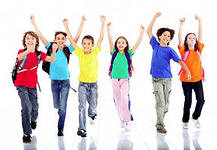 6-7 класс«Книга чувств»:Учимся:- познавать себя и других- говорить о чувствах- уважать мнение других10-11 класс«Коллектив»- один за всех и все за одного- взаимопомощь- школа - мой дом- мой успех на благо общества8-9 класс«Взросление»- определение внутренних приоритетов- я и коллектив: права и обязанности- формирование гражданской позицииУСПЕШНЫЙ ЧЕЛОВЕК, ГРАЖДАНИН, ПАТРИОТ